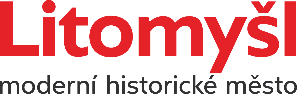 Ohlášení poplatkové povinnostik místnímu poplatku za obecní systém odpadového hospodářstvípro fyzické osoby                              pro právnické osoby mající ve vlastnictví stavbu určenou k  individuální rekreaci, byt nebo rodinný dům, ve kterých není přihlášená žádná fyzická osoba1. Druh ohlášení 	 řádné   dodatečné  	Objekt k rekreaci	Rodinný dům	Byt	Číslo bytu ......................2.Adresa objektu určeného k individuální rekreaci, bytu nebo rod. domu, ve kterých není přihlášená žádná fyzická osoba:Litomyšl  ulice: ...................................... číslo popisné nebo evidenční:	............     příp. parcelní číslo pozemku:	............     3.Zástupce poplatníků (vlastníků) stavby určené k individuální rekreaci, bytu nebo rod.domu, ve kterých není přihlášená k pobytu žádná fyzická osoba: Jméno: ......................	Příjmení: ......................  	Rodné číslo : ...................... Název, sídlo a IČO právnické osoby: ......................Adresa pro doručování: ......................Tel.: ......................		E-mail.: ......................4.Seznam vlastníků Jméno: .......................... 	Příjmení: ..........................	Rodné číslo: ..................Jméno: .......................... 	Příjmení: ..........................	Rodné číslo: ..................5.Seznam vlastníků osvobozených od poplatkuJméno: .......................... 	Příjmení: ..........................	Rodné číslo: ..................Jméno: .......................... 	Příjmení: ..........................	Rodné číslo: ..................Prohlašuji, že veškeré mnou uvedené údaje jsou pravdivé a úplné a jsem si vědom(a) právních následků případného uvedení nepravdivých nebo neúplných údajů. Dále prohlašuji, že jsem ohlášení vyplnil dle „Poučení k vyplnění ohlášení k místnímu poplatku za obecní systém odpadového hospodářství pro fyzické nebo právnické osoby mající ve vlastnictví stavbu určenou k individuální rekreaci, byt nebo rodinný dům, ve kterých není přihlášená žádná fyzická osoba“. Zároveň prohlašuji, že jsem byl(a) informován(a) o nakládání s mými osobními údaji, odkaz: https://www.litomysl.cz/smernice/gdpr_informacni_povinnost,  správa místních poplatků za komunální odpad, ze psů, z pobytu.V ..............................dne .........................podpis „zástupce“ /poplatníka/..............................Poučení k vyplnění„Ohlášení poplatkové povinnosti k místnímu poplatku za obecní systém odpadového hospodářství pro fyzické nebo právnické osoby mající ve vlastnictví stavbu určenou k individuální rekreaci, byt nebo rodinný dům, ve kterých není přihlášená žádná fyzická osoba“.Povinnost placení poplatku vyplývá z obecně závazné vyhlášky města Litomyšl o místním poplatku za obecní systém odpadového hospodářství, číslo právního předpisu 3/2022 (dále jen OZV). Sazba poplatku – 912,-Kč pro rok 2023 – má-li ke stavbě určené k individuální rekreaci, bytu nebo rodinnému domu vlastnické právo více osob, jsou povinny platit poplatek společně a nerozdílně.  Poplatek se platí ve výši odpovídající poplatku za jednu fyzickou nebo právnickou osobu.Význam jednotlivých údajů tiskopisu  „Ohlášení poplatkové povinnosti k místnímu poplatku za obecní systém odpadového hospodářství pro fyzické nebo právnické osoby mající ve vlastnictví stavbu určenou k  individuální rekreaci, byt nebo rodinný dům,ve kterých není přihlášená žádná fyzická osoba“(dále jen ohlášení):1. Druh ohlášení: Řádné ohlášení se odevzdává při prvním podání. Dodatečné ohlášení se podává při změně údajů uvedených na předchozím ohlášení, a to v termínu do 15 dnů od vzniku těchto změn.2. Adresa objektu - zde uveďte adresu objektu, za který je ohlášení podáváno.3.Zástupce poplatníků (vlastníků stavby) - zde uveďte údaje o vlastníkovi případně zástupci poplatníků stavby určené k individuální rekreaci, bytu nebo rod.domu, ve kterých není přihlášená žádná fyzická osoba.4. Seznam vlastníků - zde se uvedou údaje o vlastnících 5. Seznam vlastníků osvobozených od poplatku - zde se uvedou údaje o vlastnících, kteří mají ve vlastnictví stavbu určenou k individuální rekreaci a zároveň jsou poplatníky dle čl.2 odst.1) a) OZV jako fyzická osoba přihlášená v obciSprávce poplatku doporučuje poplatníkům zhotovení a uschování kopie tohoto ohlášení. S případnými dotazy nebo s žádostí o pomoc při vyplnění přiznání se můžete obrátit na správce poplatku - MěÚ Litomyšl.